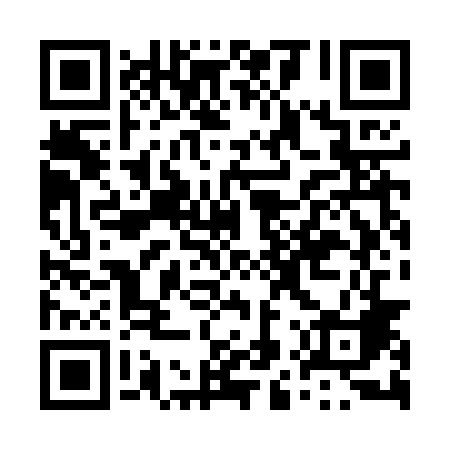 Ramadan times for Netreba, PolandMon 11 Mar 2024 - Wed 10 Apr 2024High Latitude Method: Angle Based RulePrayer Calculation Method: Muslim World LeagueAsar Calculation Method: HanafiPrayer times provided by https://www.salahtimes.comDateDayFajrSuhurSunriseDhuhrAsrIftarMaghribIsha11Mon3:593:595:4811:363:315:255:257:0712Tue3:573:575:4611:363:325:265:267:0913Wed3:543:545:4311:353:335:285:287:1114Thu3:523:525:4111:353:355:305:307:1315Fri3:503:505:3911:353:365:315:317:1416Sat3:473:475:3711:343:375:335:337:1617Sun3:453:455:3511:343:395:355:357:1818Mon3:423:425:3211:343:405:365:367:2019Tue3:403:405:3011:343:415:385:387:2220Wed3:373:375:2811:333:435:395:397:2421Thu3:353:355:2611:333:445:415:417:2522Fri3:323:325:2411:333:455:435:437:2723Sat3:303:305:2111:323:465:445:447:2924Sun3:273:275:1911:323:485:465:467:3125Mon3:253:255:1711:323:495:485:487:3326Tue3:223:225:1511:313:505:495:497:3527Wed3:203:205:1311:313:515:515:517:3728Thu3:173:175:1011:313:525:525:527:3929Fri3:143:145:0811:313:545:545:547:4130Sat3:123:125:0611:303:555:565:567:4331Sun4:094:096:0412:304:566:576:578:451Mon4:064:066:0212:304:576:596:598:472Tue4:044:045:5912:294:587:007:008:493Wed4:014:015:5712:294:597:027:028:514Thu3:583:585:5512:295:017:037:038:535Fri3:553:555:5312:285:027:057:058:556Sat3:533:535:5112:285:037:077:078:577Sun3:503:505:4912:285:047:087:089:008Mon3:473:475:4612:285:057:107:109:029Tue3:443:445:4412:275:067:117:119:0410Wed3:423:425:4212:275:077:137:139:06